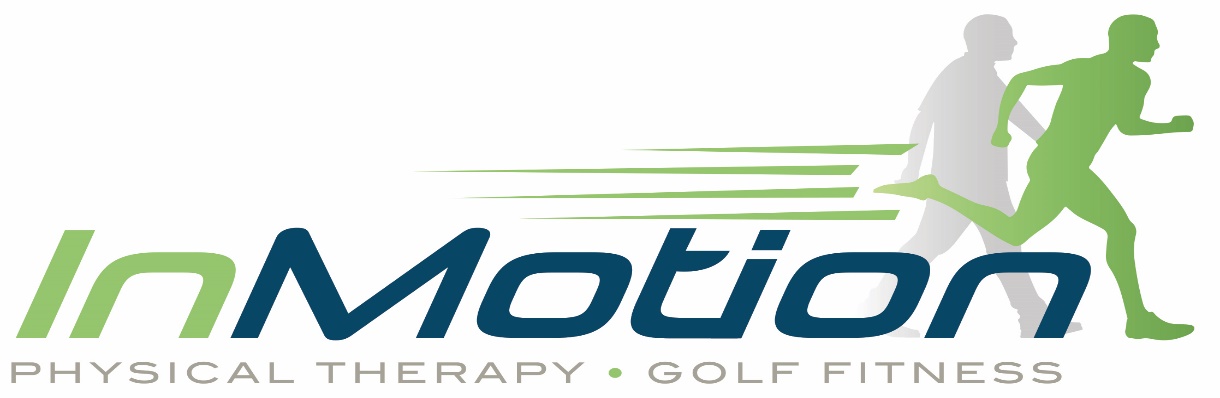 PHYSICAL THERAPY  ▪  WOMEN’S HEALTH   ▪  GOLF FITNESS1605 Grand Central Avenue, Vienna WV 26105WWW.INMOTIONPTG.COM  		PHONE: 304-295-7290    	FAX: 304-295-5922_____________________________________________________________________________________PHYSICIAN REFERRAL FOR OUTPATIENT PHYSICAL THERAPYNATALIE COOKE  PT, DPT, CGFI		BRITTANY VASS  PT, DPT	TANYA CANCADE  MPTCASSIE COCHRANE  PT, DPT, NCS	JESSSICA BALSLEY  PT, DPT, OCS_____________________________________________________________________________________DATE: ____ /____ / _____NAME OF PATIENT:____________________________________________________________ DOB ____ / ____ /____DIAGNOSIS:________________________________________________________________________________________________________________________________________________________________________□ Evaluate + treat	 □ Manual Therapy	   ADDITIONAL INSTRUCTIONS□ Therapy exercise	 ___ ASTYM		   ________________________________________________□ Neuro Re-ed		 ___Joint mobs		   ________________________________________________□ Other			 ___STM			   ______________________________________________________________	 ___ ROM		   ________________________________________________________________________________________        _________________________________________PHYSICIAN NAME				         PHYSICIAN SIGNATURE